Publicado en Madrid  el 17/09/2021 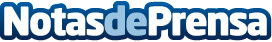 S2 Grupo consigue la certificación Common Criteria EAL2+S2 Grupo, empresa especializada en ciberseguridad y gestión de sistemas críticos, ha conseguido la prestigiosa certificación Common Criteria EAL2+, que es considerada como el estándar internacional más riguroso en el ámbito de la seguridad. En concreto, las herramientas de S2 Grupo CARMEN y GLORIA han sido avaladas por esta certificación de renombre, que establece "un hito sin precedentes" para herramientas creadas en Europa y, en concreto, en EspañaDatos de contacto:Luis667574131Nota de prensa publicada en: https://www.notasdeprensa.es/s2-grupo-consigue-la-certificacion-common Categorias: Software Ciberseguridad http://www.notasdeprensa.es